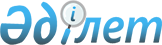 О предоставлении подъемного пособия и социальной поддержки для приобретения или строительства жилья специалистам здравоохранения, образования, социального обеспечения, культуры, спорта и ветеринарии прибывшим для работы и проживания в сельские населенные пункты Тайыншинского района в 2013 году
					
			Утративший силу
			
			
		
					Решение маслихата Тайыншинского района Северо-Казахстанской области от 20 декабря 2012 года N 72. Зарегистрировано Департаментом юстиции Северо-Казахстанской области 24 января 2013 года N 2115. Утратило силу в связи с истечением срока действия (письмо аппарата маслихата Тайыншинского района Северо-Казахстанской области от 2 февраля 2015 года N 12.2.6-18/23)      Сноска. Утратило силу в связи с истечением срока действия (письмо аппарата маслихата Тайыншинского района Северо-Казахстанской области от 02.02.2015 N 12.2.6-18/23).



      В соответствии со статьей 6 Закона Республики Казахстан от 23 января 2001 года «О местном государственном управлении и самоуправлении в Республике Казахстан», пунктом 2 Постановления Правительства Республики Казахстан от 18 февраля 2009 года № 183 «Об утверждении размеров и Правил предоставления мер социальной поддержки специалистам здравоохранения, образования, социального обеспечения, культуры, спорта и ветеринарии прибывшим для работы и проживания в сельские населенные пункты» маслихат Тайыншинского района Северо - Казахстанской области РЕШИЛ:



      1. С учетом потребности, заявленной акимом района, предоставить специалистам здравоохранения, образования, социального обеспечения, культуры, спорта и ветеринарии, прибывшим для работы и проживания в сельские населенные пункты Тайыншинского района в 2013 году:



      1) подъемное пособие в сумме, равной семидесятикратному месячному расчетному показателю на момент подачи заявления;



      2) социальную поддержку для приобретения или строительства жилья - бюджетный кредит в сумме, не превышающей одну тысячу пятисоткратный размер месячного расчетного показателя на момент подачи заявления;



      2. Признать утратившим силу:

      1) решение маслихата Тайыншинского района Северо-Казахстанской области «О предоставлении подъемного пособия и социальной поддержки для приобретения жилья специалистам здравоохранения, образования, социального обеспечения, культуры и спорта прибывшим для работы и проживания в сельские населенные пункты района на 2012 год» от 22 декабря 2011 года № 309 (зарегистрировано в Реестре государственной регистрации нормативных правовых актов за № 13-11-223 от 18 января 2012 года, опубликованных в газетах от 17 февраля.2012 года «Тайынша Таңы» № 9, от 17 февраля 2012 года «Тайыншинские вести» № 9);



      2) решение маслихата Тайыншинского района Северо-Казахстанской области «О внесении изменений в решение районного маслихата от 22 декабря 2011 года № 309 «О предоставлении подъемного пособия и социальной поддержки для приобретения жилья специалистам здравоохранения, образования, социального обеспечения, культуры и спорта прибывшим для работы и проживания в сельские населенные пункты района на 2012 год» от 6 июня 2012 года № 19 (зарегистрировано в Реестре государственной регистрации нормативных правовых актов за № 13-11-234 от 20 июня 2012 года, опубликованных в газетах от 06 июля.2012 года «Тайынша Таңы» № 29, от 06 июля 2012 года «Тайыншинские вести» № 29).



      2. Настоящее решение вводится в действие по истечению десяти календарных дней после дня его первого официального опубликования.

 

 
					© 2012. РГП на ПХВ «Институт законодательства и правовой информации Республики Казахстан» Министерства юстиции Республики Казахстан
				      Председатель сессииБ. Рахимов      Секретарь маслихата

      Тайыншинского района

      Северо-Казахстанской областиК. Шарипов      Согласовано:

      Начальник государственного

      учреждения «Отдел сельского

      хозяйства и ветеринарии

      Тайыншинского района

      Северо-Казахстанской области»

      20.12.2012 г.А. Сабуров      Начальник

      государственного учреждения

      «Отдел экономики и финансов

      Тайыншинского района

      Северо-Казахстанской области»

      20.12.2012 г.Б. Сарсембаев